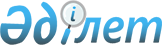 Об утверждении Соглашения о межгосударственной экспертизе проектов строительства, представляющих взаимный интерес для государств-участников Содружества Независимых ГосударствПостановление Правительства Республики Казахстан от 7 апреля 2000 года N 519



      Правительство Республики Казахстан постановляет:



      1. Утвердить Соглашение о межгосударственной экспертизе проектов строительства, представляющих взаимный интерес для государств-участников Содружества Независимых Государств, совершенное в городе Саратове 13 января 1999 года.



      2. Настоящее постановление вступает в силу со дня подписания.


      Премьер-Министр




      Республики Казахстан


     

 Официально заверенный текст    

 




 


Соглашение




*






о межгосударственной экспертизе проектов






строительства, представляющих взаимный интерес






для государств-участников Содружества Независимых Государств





*(Вступило в силу 24 апреля 2000 года - Бюллетень






международных договоров Республики Казахстан,






2003 г., N 4, ст. 35) 





подписали: Республика Армения, Республика Беларусь, Грузия, Республика Казахстан, Кыргызская Республика, Республика Молдова, Российская Федерация, Республика Таджикистан, Украина





сдали уведомления:





Кыргызская Республика       -     депонировано 29 апреля 1999 года





                                  (не требуется выполнения 





                                  внутригосударственных процедур);





Украина                     -     депонировано 24 мая 1999 года;





Республика Беларусь         -     депонировано 14 июля 1999 года;





Республика Армения          -     депонировано 24 февраля 2000 года;





Республика Казахстан        -     депонировано 24 апреля 2000 года;





Российская Федерация        -     депонировано 9 августа 2000 года;





Республика Таджикистан      -     депонировано 1 декабря 2000 года;





Грузия                      -     депонировано 15 января 2001 года;





Республика Молдова          -     депонировано 13 февраля 2004 года.





Соглашение вступило в силу с даты подписания





вступило в силу для государств:





Кыргызская Республика       -     13 января 1999 года (с даты подписания);





Грузия                      -     13 января 1999 года (с даты подписания);





Украина                     -     24 мая 1999 года;





Республика Беларусь         -     14 июля 1999 года;





Республика Армения          -     24 февраля 2000 года;





Республика Казахстан        -     24 апреля 2000 года;





Российская Федерация        -     9 августа 2000 года;





Республика Таджикистан      -     1 декабря 2000 года;





Республика Молдова          -     13 февраля 2004 года.



      Государства-участники Содружества Независимых Государств в лице правительств, именуемые в дальнейшем Сторонами,



      придавая важное значение интеграционным процессам в области социально-экономического развития государств,



      исходя из положений 
 Соглашения 
 о сотрудничестве в области инвестиционной деятельности от 24 декабря 1993 г., 
 Конвенции 
 о защите прав инвестора от 28 марта 1997 г., Соглашения о сотрудничестве в строительной деятельности от 9 сентября 1994 г. и Концепции экономического интеграционного развития Содружества Независимых Государств от 28 марта 1997 г.,



      согласились о нижеследующем: 




 


Статья 1



      Для целей настоящего Соглашения следующие термины означают:



      государственная экспертиза - этап государственного регулирования инвестиционного процесса в целях установления соответствия проектов строительства требованиям законодательства Стороны, условиям предотвращения ущерба охраняемым законом правам и интересам граждан, юридических лиц и государства, а также в целях осуществления контроля за соблюдением социально-экономической и природоохранной политики;



      межгосударственная экспертиза - этап государственного регулирования инвестиционного процесса в создании объектов, представляющих интерес для двух и более Сторон независимо от источников финансирования, форм собственности и принадлежности объектов с целью установления соответствия намечаемых проектов строительства условиям и требованиям, предусмотренным нормативными и правовыми актами Сторон, выявления и принятия необходимых мер к предотвращению возможного ущерба для заинтересованных Сторон при реализации объекта экспертизы;



      проект строительства (объект экспертизы) - любой из элементов инвестиционного проекта строительства (реконструкции, технического перевооружения и др.) предприятия, здания или сооружения, включая обоснование инвестиций, технико-экономическое обоснование, проект и иные виды документации, связанные с проектированием и строительством объектов, представляющих интерес для двух и более Сторон;



      экспертный орган - орган государственной экспертизы, уполномоченный Стороной осуществлять государственную экспертизу всех частей проектов строительства (комплексную экспертизу) в соответствии с нормативными и правовыми актами Стороны;



      базовый экспертный орган - экспертный орган, обеспечивающий создание и работу межгосударственной экспертной группы, состоящей из представителей экспертных органов заинтересованных Сторон и других экспертов, привлекаемых к проведению экспертизы.




 


 Статья 2



      Сторона, на территории которой осуществляется проект строительства, самостоятельно принимает решение о проведении его межгосударственной экспертизы, в том числе при письменном обращении другой Стороны (Сторон) о проведении такой экспертизы, кроме случаев, когда проведение межгосударственной экспертизы предусмотрено международным договором, участником которого является Сторона.



      При реализации проекта строительства на территориях Сторон объект межгосударственной экспертизы определяется по взаимному согласию заинтересованных Сторон.




 


Статья 3



      Стороны обеспечивают организацию и проведение межгосударственной экспертизы проектов строительства через свои экспертные органы в соответствии с Положением о порядке проведения межгосударственной экспертизы проектов строительства (далее - Положение), являющимся неотъемлемой частью настоящего Соглашения.




 


Статья 4



      Экспертные органы заинтересованных Сторон образуют межгосударственную экспертную группу по каждому объекту межгосударственной экспертизы. При этом базовым экспертным органом является орган Стороны, на территории которой предусматривается реализация проекта строительства, представляющего взаимный интерес для Сторон.



      В случае реализации проекта строительства на территориях двух и более Сторон базовый экспертный орган определяется по взаимному согласию заинтересованных Сторон.




 


Статья 5



      Координация и контроль за реализацией положений настоящего Соглашения возлагается на центральные органы государственного управления строительством Сторон, а также Межправительственный совет по сотрудничеству в строительной деятельности, который ежегодно представляет в Межгосударственный экономический Комитет Экономического союза доклад о ходе выполнения Соглашения.




 


Статья 6



      Настоящее Соглашение не затрагивает положений других международных договоров, участниками которых являются Стороны.




 


Статья 7



      В настоящее Соглашение могут быть внесены дополнения и изменения с общего согласия Сторон, оформляемые отдельными протоколами, которые вступают в силу в порядке, предусмотренном статьей 9 настоящего Соглашения.




 


Статья 8



      Спорные вопросы, связанные с применением и толкованием статей настоящего Соглашения, разрешаются путем консультаций и переговоров центральных органов государственного управления строительством Сторон.



      При невозможности урегулировать спорные вопросы путем переговоров Стороны обращаются в Экономический Суд Содружества Независимых Государств или иные компетентные международные судебные инстанции.




 


Статья 9



      Настоящее Соглашение вступает в силу с даты его подписания, а для Сторон, законодательство которых требует выполнения внутригосударственных процедур, - со дня сдачи депозитарию соответствующего уведомления.




 


Статья 10



      Настоящее Соглашение действует в течение 5 лет со дня его вступления в силу. По истечении этого срока Соглашение автоматически продлевается каждый раз на пятилетний период, если Стороны не примут иного решения.




 


Статья 11



      Каждая Сторона может выйти из настоящего Соглашения, направив письменное уведомление об этом депозитарию не позднее чем за 6 месяцев до выхода.




                               Статья 12 



      Настоящее Соглашение открыто для присоединения других государств, разделяющих его положения, путем передачи депозитарию документов о присоединении.

      Совершено в городе Саратове 13 января 1999 года в одном подлинном экземпляре на русском языке. Подлинный экземпляр хранится в Исполнительном Секретариате Содружества Независимых Государств, который направит каждому государству, подписавшему настоящее Соглашение, его заверенную копию.


      За Правительство                За Правительство




      Азербайджанской Республики      Республики Молдова




 




      За Правительство                За Правительство




      Республики Армения              Российской Федерации




 




      За Правительство                За Правительство




      Республики Беларусь             Республики Таджикистан




 




      За Правительство                За Правительство




      Грузии                          Туркменистана



      За Правительство                За Правительство




      Республики Казахстан            Республики Узбекистан




 




      За Правительство                За Правительство




      Киргизской Республики           Украины





 Приложение              



к Соглашению о межгосударственной   



экспертизе проектов строительства,  



представляющих взаимный интерес для  



государств-участников Содружества   



Независимых Государств,       



от 13 января 1999 года        




 

 Положение




о порядке проведения межгосударственной




экспертизы проектов строительства





 


I. Общие положения



      1. Настоящее Положение является неотъемлемой частью Соглашения о межгосударственной экспертизе проектов строительства, представляющих взаимный интерес для государств-участников Содружества Независимых Государств (далее - Соглашение), и устанавливает порядок проведения межгосударственной экспертизы проектов строительства объектов на территориях государств-участников настоящего Соглашения (далее - Стороны), осуществляемой совместно экспертными органами Сторон.



      2. Положение регулирует взаимоотношения экспертных органов Сторон при проведении межгосударственной экспертизы проектов строительства объектов при сохранении действующего в каждом государстве порядка проведения государственной экспертизы проектов в соответствии с их нормативными и правовыми актами.



      3. Межгосударственной экспертизе подлежат обоснования инвестиций, технико-экономические обоснования, проекты и задания на их разработку, иные виды документов, связанные с проектированием и строительством следующих объектов, затрагивающих интересы двух и более Сторон:



      линейно-протяженные объекты - сооружения, проходящие по территориям двух и более Сторон (трубопроводы, автомобильные и железные дороги, мосты, линии электропередач и др.);



      приграничные объекты - объекты, сооружаемые на территории одной из Сторон, расчетная зона влияния которых на окружающую среду пересекает границы сопредельных государств (металлургические, химические, нефтехимические предприятия, водохозяйственные, воздушного транспорта, радиокоммуникационные объекты и др.);



      совместные объекты - объекты, сооружаемые на средства инвесторов двух и более Сторон;



      объекты, сооружаемые на территории одной Стороны на средства одной или нескольких других Сторон.



      По согласованию заинтересованных Сторон допускается проведение межгосударственной экспертизы проектов договоров, соглашений и контрактов, по которым предусматривается строительство объектов различного назначения, и соответствующих обоснований (документации) к ним, а также проектов межгосударственных инновационных программ в области строительства, обосновывающих материалов к ним и других документов по проектам, указанным в настоящем пункте.



      4. Перечень материалов, представляемых на межгосударственную экспертизу по объектам экспертизы, указанным в пункте 3 настоящего Положения, определяется нормативными требованиями Сторон, установленными для разработки соответствующих видов документации. В случаях, предусмотренных законодательствами Сторон, представляются материалы результатов общественного обсуждения.



      Для проектов строительства объектов также обязательно:



      согласовывать в установленном порядке отступления от обязательных требований норм и правил по проектированию и строительству, действующих на территориях Сторон;



      проводить сертификацию и техническое освидетельствование в установленном порядке импортных технологий, оборудования, материалов, конструкций и изделий.




 


 II. Организация и проведение межгосударственной






экспертизы проектов строительства



      5. Материалы для межгосударственной экспертизы проектов строительства направляются заказчиком (физическим или юридическим лицом, представляющим материалы на межгосударственную экспертизу) в базовый экспертный орган в 4-х экземплярах.



      6. Базовый экспертный орган имеет право в процессе экспертизы запрашивать у заказчика дополнительные материалы, необходимые для подготовки заключения о проведенной межгосударственной экспертизе.



      7. Материалы проектов строительства, представленные в базовый экспертный орган, подлежат регистрации и проверке на полноту и комплектность.



      8. Базовый экспертный орган в срок не более 7 дней со дня регистрации названных материалов согласовывает с экспертными органами заинтересованных Сторон их участие в составе межгосударственной экспертной группы и направляет заказчику:



      при соответствии представленных материалов установленным требованиям Стороны - договор о выполнении работ по межгосударственной экспертизе проекта строительства;



      при несоответствии материалов установленным требованиям Стороны - уведомление о сроках представления необходимых материалов в полном объеме.



      При неполучении базовым экспертным органом от заказчика в течение 30 дней с даты направления подписанного заказчиком договора и оговоренной в нем оплаты за проведение межгосударственной экспертизы или непредставлении заказчиком в указанный базовым экспертным органом срок запрашиваемых материалов, межгосударственная экспертиза не проводится и все материалы по проекту строительства в 7-дневный срок возвращаются заказчику.



      9. Начало проведения межгосударственной экспертизы и условия ее оплаты устанавливаются договором. Стоимость проведения межгосударственной экспертизы определяется на основании соответствующих нормативов в зависимости от трудоемкости экспертных работ с учетом объема представленных на экспертизу материалов и сложности объекта экспертизы. Продолжительность проведения экспертизы устанавливается договором, но не должна превышать 3-х месяцев.



      В процессе проведения межгосударственной экспертизы при необходимости могут быть изменены стоимость и сроки ее проведения (при этом оформляется дополнительный договор с заказчиком), а также количество и специализация экспертов, привлекаемых к работе межгосударственной экспертной группы.



      10. После получения документа, подтверждающего оплату экспертизы, базовый экспертный орган:



      формирует межгосударственную экспертную группу и согласовывает ее состав с руководителями государственных экспертных органов заинтересованных Сторон;



      подготавливает протокол участия представителей заинтересованных государственных экспертных органов в межгосударственной экспертизе, исходя из объема работ и стоимости проведения экспертизы, предусмотренных договором с заказчиком.



      11. Состав межгосударственной экспертной группы (руководитель, секретарь и члены группы) и изменения в нем оформляются решением руководителя центрального органа государственного управления строительством Стороны, на территории которой намечено строительство объекта. Руководителем межгосударственной экспертной группы, как правило, назначается руководитель государственного экспертного органа указанной Стороны, секретарем - штатный сотрудник этого органа.



      12. Руководитель и секретарь межгосударственной экспертной группы организуют и обеспечивают проведение экспертизы и подготовку сводного заключения межгосударственной экспертной группы, в том числе:



      формируют состав экспертов по основным направлениям экспертизы;



      составляют календарный план работы группы;



      разрабатывают задание экспертам на проведение экспертизы;



      обеспечивают предоставление экспертам необходимой дополнительной информации;



      организуют в случае необходимости выезд экспертов на место расположения намечаемого к строительству объекта;



      организуют проведение заседаний группы и оформляют протоколы этих заседаний.



      13. Межгосударственная экспертная группа устанавливает соответствие объекта экспертизы условиям, предусмотренным нормативными правовыми актами Сторон, выявляет достаточность намеченных мер по предотвращению возможного ущерба для Сторон при реализации объекта экспертизы.



      14. Межгосударственная экспертная группа проводит организационное заседание; на последующих заседаниях:



      определяются основные направления работы экспертов;



      утверждаются задания экспертам и календарный план работы группы;



      подготавливаются и обсуждаются экспертные заключения по направлениям;



      составляется и рассматривается проект сводного заключения межгосударственной экспертизы.



      15. Результаты заседаний межгосударственной экспертной группы оформляются протоколами, которые подписывают ее руководитель и секретарь.



      16. Проект заключения (положительного или отрицательного) межгосударственной экспертной группы подписывается членами экспертной группы в полном составе, после чего он становится сводным заключением экспертной группы.



      При несогласии отдельных членов экспертной группы с подготовленным заключением (или его отдельными положениями) они подписывают его с пометкой "особое мнение". Особое мнение оформляется экспертом в виде документа, содержащего обоснование причин несогласия с проектом заключения.



      17. Сводное заключение, подготовленное межгосударственной экспертной группой, должно содержать обоснованные выводы о допустимости (недопустимости) реализации объекта экспертизы.



      Положительное заключение должно включать выводы о соответствии объекта экспертизы предъявляемым требованиям и рекомендации по его утверждению (согласованию).



      Отрицательное заключение может содержать два вывода:



      о необходимости доработки объекта экспертизы по замечаниям и предложениям, изложенным в сводном заключении межгосударственной экспертизы;



      о недопустимости реализации объекта экспертизы ввиду несоответствия его предъявляемым требованиям.



      18. Сводное заключение, подготавливаемое межгосударственной экспертной группой, утверждается руководителем центрального органа государственного управления строительством, при котором создан базовый экспертный орган, по согласованию с руководителями центральных органов государственного управления строительством заинтересованных Сторон.



      19. При разногласиях членов межгосударственной экспертной группы по проекту сводного заключения руководитель центрального органа государственного управления строительством, при котором создан базовый экспертный орган, принимает решение:



      о продолжении межгосударственной экспертизы с включением в группу дополнительных экспертов;



      о направлении материалов по разногласиям в Комиссию по межгосударственной экспертизе проектов Межправительственного совета по сотрудничеству в строительной деятельности для рассмотрения и подготовки рекомендаций по ним.



      20. Межгосударственная экспертиза считается завершенной после утверждения сводного заключения межгосударственной экспертной группы.



      21. Сводное заключение межгосударственной экспертной группы направляется базовым экспертным органом заказчику и в Комиссию по межгосударственной экспертизе проектов Межправительственного совета по сотрудничеству в строительной деятельности в течение 5 дней со дня его утверждения.



      22. В случае отрицательного заключения межгосударственной экспертной группы заказчик вправе представить материалы на повторную экспертизу при условии их доработки с учетом замечаний и предложений, изложенных в этом заключении.



      23. Заказчик документации, другие заинтересованные лица, не согласные с заключением межгосударственной экспертной группы, имеют право обратиться к руководителю центрального органа государственного управления строительством Стороны, при котором создан базовый экспертный орган, и в Комиссию по межгосударственной экспертизе проектов Межправительственного совета по сотрудничеству в строительной деятельности для рассмотрения разногласий и подготовки рекомендаций по принятию окончательного решения заинтересованных Сторон на основе консенсуса.



      24. Комиссия по межгосударственной экспертизе проектов Межправительственного совета по сотрудничеству в строительной деятельности обеспечивает разработку и утверждение нормативно-методических документов, необходимых для реализации настоящего Соглашения.




 

 Оговорки Украины




по пункту 2 раздела II повестки




дня заседания Президиума Межгосударственного




экономического Комитета Экономического Союза


      "О Соглашении о межгосударственной экспертизе проектов строительства, представляющий взаимный интерес для государств-участников Содружества Независимых Государств." 

                                            13 января 1999 года

      "За исключением рассмотрения споров в Экономическом Суде



СНГ".


      Вице-Премьер-Министр Украины,




      член Президиума МЭК

 

					© 2012. РГП на ПХВ «Институт законодательства и правовой информации Республики Казахстан» Министерства юстиции Республики Казахстан
				